TIMING/INDIENEN TEN LAATSTE 1 MAAND VOOR STARTDATUM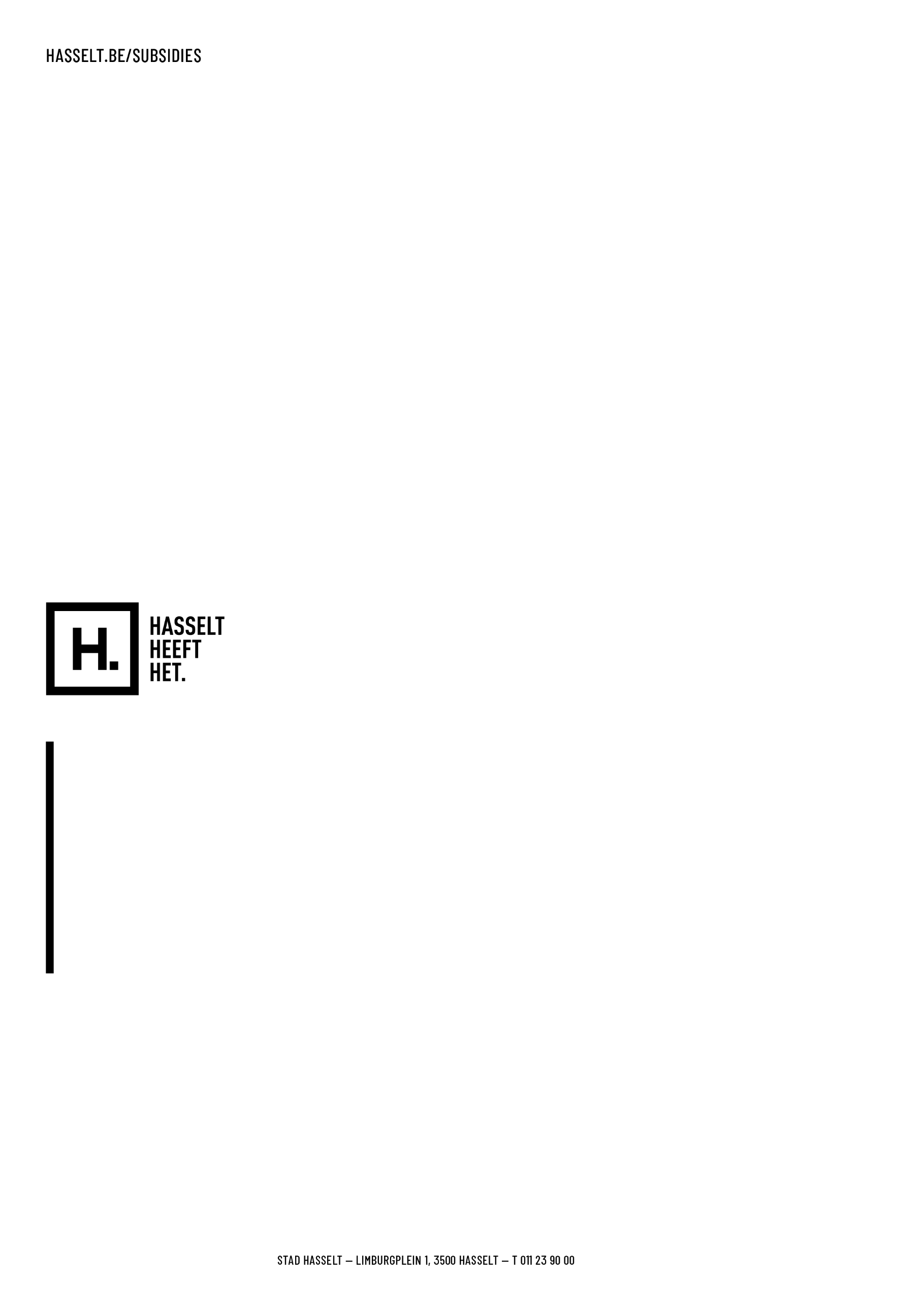 Ontvangstdatum:                                               (In te vullen door de jeugddienst) VOORWAARDEN VOORWAARDEN AANVRAGERAlleen erkende* Hasseltse jeugdverenigingen komen in aanmerking voor een subsidie jubileumvieringen jeugdwerk. Dit zijn verenigingen die voldoen aan de voorwaarden van het algemeen jeugdsubsidiereglement  & hun erkenning jaarlijks opnieuw aanvragen.VOORWAARDEN ACTIVITEITActiviteit waarbij het jeugdwerk zich promoot naar het grote publiek en zich niet beperkt tot de leden van de eigen vereniging. Activiteit is hoofdzakelijk gericht op kinderen & jongeren tot 25 jaar. Jubileumviering vindt plaats op Hasselts grondgebied.Jubileumviering mag geen financiële winst nastreven (projecten met een in hoofdzaak commercieel karakter komen niet in aanmerking) & is geen onderdeel van een geldinzamelactie.VOORWAARDEN SUBSIDIEAanvraag subsidie kan maximaal 1x per 5 jaar.Op het promotiemateriaal moet het logo van stad Hasselt vermeld worden. Het project moet bovendien een gunstig advies krijgen van de jeugdraad + college van burgemeester en schepenen om in aanmerking te komen voor deze subsidie.BEDRAG SUBSIDIEBedrag subsidie = 250 euro.  De aanvrager bezorgt kassatickets/facturen van het project aan de jeugddienst. Maximaal 2 maanden na controle van de bewijsstukken zorgt de jeugddienst voor de uitbetaling van de subsidie aan individu of organisatie.PROCEDUREVul dit formulier digitaal in. Mail het naar jeugdprojecten@hasselt.be.Dien het ten laatste 1 maand voor de activiteit in.   AANVRAAGFORMULIER    * in te vullen1. GEGEVENS AANVRAGER2. GEGEVENS JUBILEUMVIERING3. BEWIJSMATERIAALStuur het promotiemateriaal van de jubileumviering als bijlage door in een pdf.bestand. Bijvoorbeeld brief buurtbewoners / ouders / affiche / flyer/ filmpje / … waar het logo van stad Hasselt ook op vermeld staat.  (samen met dit aanvraagformulier) (timing ten laatste 1 maand op voorhand). 4. FINANCIEEL PLAN (RAMING VAN DE KOSTEN EN INKOMSTEN)Vul onderstaande tabel in.  We hebben een aantal voorbeelden gegeven. Vul aan, voeg nieuwe rijen toe of schrap indien nodig.5. ONDERTEKENING AANVRAAG SUBSIDIEDoor het via e-mail indienen van dit aanvraagformulier bij de jeugddienst van stad Hasselt verklaren wij dat alle gegevens in dit formulier naar waarheid ingevuld zijn.GEGEVENS AANVRAGERGEGEVENS AANVRAGERNaam jeugdverenigingNaam jeugdverenigingContactpersoon Straatnr/busnr/busPostnummergemeentegemeenteGsmnummerEmailadresGeboortedatumRekeningnummer Rekeningnummer Op naam van GEGEVENS  activiteit GEGEVENS  activiteit GEGEVENS  activiteit GEGEVENS  activiteit GEGEVENS  activiteit GEGEVENS  activiteit Hoeveel jarig jubileum ? Datum jubileumviering       (DD-MM-JJJJ)      (DD-MM-JJJJ)      (DD-MM-JJJJ)      (DD-MM-JJJJ)      (DD-MM-JJJJ)Locatie activiteitZaal/openlucht Straatnr/busnr/busPostnummergemeentegemeenteInhoud activiteit 
(duidelijke omschrijving van wat er allemaal te doen is)Verwacht aantal bezoekersDuid aan via welke middelen je de activiteit bekend gaat maken  Affiche / flyerJa/neenJa/neen(bewijs als bijlage)(bewijs als bijlage)Duid aan via welke middelen je de activiteit bekend gaat maken WebsiteJa/neenJa/neenZo ja vermeld hier de link:      Zo ja vermeld hier de link:      Duid aan via welke middelen je de activiteit bekend gaat maken Facebook Ja / neen Ja / neen Zo ja vermeld hier de link:      Zo ja vermeld hier de link:      UITGAVEN Prijs  (btw incl. )Promotiekosten     Drukwerk affiche / flyer/ …    Ontwerper    Fotograaf / cameraman Huurkosten en Materialen     Huur locatie/terrein     Geluidsinstallatie     Huur spelmateriaalCateringkosten     Uitsluitend voor de organisatie (vb broodjes bij opbouw)     Aankoop drank (bier, wijn, frisdrank)     Aankoop etenswaren (vb chips, …)Andere kosten (Sabam, Billijke vergoeding, Secretariaat- en kantoorkosten))     Vergoedingen sprekers, artiesten, presentator, …     Verzekeringspolis Totaal uitgaven in het kader van het projectINKOMSTENbedrag Sponsoring Subsidies 	     Stad Hasselt (jeugddienst) - Subsidies jubileumviering250 euro      Provincie Limburg (Provinciale Jeugddienst) - Vb subsidies podiumkansen ???   Verkopen     Tickets    Verkoop drank      Verkoop eten (vb pannenkoeken, hotdog)Totaal financiële inkomsten in het kader van het projectNaam & functie binnen de vereniging van persoon 1Naam & functie binnen de vereniging van persoon 2